LESSON PLAN (Individual): 30 % Due: Week#6Value: 30%Write a lesson plan following the guidelines from The Ontario Curriculum Arts document (2009), chapter 16 from Teaching Towards Musical Understanding, and a core subject expectation.  You will choose from six songs and write a lesson plan using the template which will be sent via email to you.  The assignment must be typewritten/word processed on the template. Appropriate references must be included and properly documented.  Required Reading for Session #4:  Montgomery, A.P. (2002) Teaching Towards Musical Understanding. Toronto, On: Pearson Education Canada Inc., pages 29 – 30, Chapter 16 (especially pages 318 – 325).  Pages 7, 12, & 13 may also be helpful.  It is important that you understand the five different sections of a music lesson.Songs for Lesson PlanDue Session #6This is ONE of the songs below for your lesson plan. You will need to find 5 more appropriate songs to go with the lesson and the grade 1 Ontario Curriculum guidelinesTeaching a New Song/Poem:  There are two different methods for teaching a new song: 1. By sight (note): The students are asked to read the music.  Usually you focus on one or two elements, e.g. rhythm is usually first. Then you might ask about the tonic sol-fa syllables2. By Rote:Question and Answer Method:Motivate the students by asking a question about the song, e.g. in the song, Hey Betty Martin, the teacher might ask, “What was Betty Martin doing?” Sing the entire song and then ask the question again?Phrase by Phrase MethodUse the same method that you used above to motivate the students. You sing one phrase and the class repeats. Sing the second phrase. The class repeats.  Sing the first two phrases. Class repeats. Sing third phrase. Class repeats. Sing fourth phrase. Class repeats. Sing third and fourth phrases. Class repeats. Sing the entire song. Listen carefully as the students sing back the phrases to ensure that they are singing properly and to make the appropriate corrections.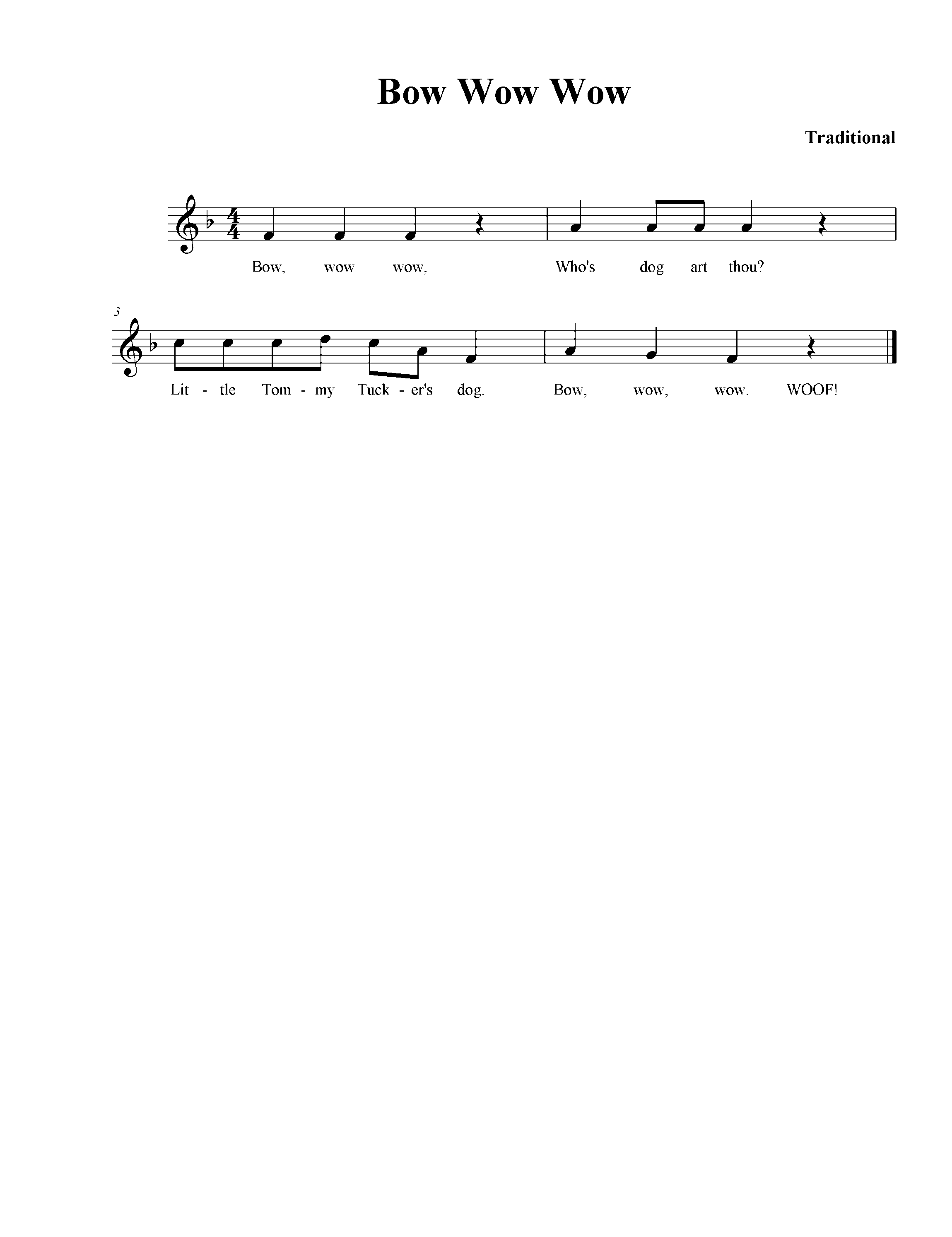 CHART #2TEACHING A CONCEPT IN A LESSON PLANMy goal is to teach students to read ____________________ using picture/stick/standard notation.RESOURCES FOR LESSON PLANSwww.naxosmusiclibrary.comlogin: lakeuniMMpassword: lakeuniMMOMEA: www.omea.on.ca (resources) TEACHING A CONCEPT: Sound-Before-Symbol Teaching PorcessTeaching a concept is a four-step process:As Amanda Montgomery (2002) states:  STEP #1: AURAL, KINESTHETIC, and ORAL – “Musical concepts from the ten musical elements are experienced unconsciously without reference to label or symbol.” (p.15)STEP #2: LABEL – “Students learn the verbal and visual labelling (names and notational symbols) of musical concepts from the ten elements of music.” (p.15)     STEP #3: REINFORCE/APPLY - “Students gain practice in recognizing labels and/or notational symbols of musical concepts combined with the practice of translating those symbols into meaningful musical response.” (p.15)    STEP #4: CREATE – “Students create new music using the notational symbols of musical concepts in a unique and personal way.” (p.15)By the time you have finished teaching the main concept and you are ready to evaluate, the students should have experienced it EIGHT different ways:- singing- movement- listening- reading- writing- playing instruments- improvising- composingMusical Concepts EmphasizedBeat: Keeping the beatTempo: fast vs. slowMetre:Rhythm: half note (ta-a), half rest, whole note (ta-a-a-a), whole restDynamics: loud vs. soft, gradations in volume, e.g. getting louder (crescendo), getting softer (decrescendo, diminuendo)Timbre: classification of instruments by listening to their soundPitch: high vs. low, pentatonic scale ( do-re-mi-so-la)Form: phrase, binary (AB) form, verse and chorusHarmony & Texture: singing melodic line in unison song with simple accompaniment (homophony), bordun patterns on “do” and “so”Expressive Elements: smooth (legato) and detached (staccato)DEFINITIONYOUR LESSON PLAN – GRADE _______YOUR LESSON PLAN – GRADE _______FUNDAMENTAL CONCEPTRequired concept  to be taught  in a particular grade based on The Ontario CurriculumReinforce/Introduce?: ____________________________________Reinforce/Introduce?: ____________________________________MINDS ON:OPENINGMOTIVATIONFun & focusWarmup the children’s voices, ears, bodiesDo NOT teach concept hereResource: ( e.g. song/game/listening)Activity:MINDS ON:OPENINGMOTIVATIONDo NOT teach concept hereExperience main concept aurally, orally, and/or kinaesthetically. The students have been doing this for weeks/several classes. NO VISUALFocus towards the main conceptResource: ( e.g. song/game/listening)Activity:ACTION:MAIN ACTIVITYACTIVE CHANGETeach/review the song (choice of 2 methods)Teach/label the concept/knowledge using the song I gave you – symbol(s), word(s), action(s)This is the ONLY place you will use the song I gave youStudent learns the vocabulary Main concept becomes visual/verbalResource: (SONG I GAVE YOU!)___________________________My goal is to teach students to read  ____________________ using picture/stick/standard notation.Activity: TEACH OR REVIEW CONCEPT?ACTION:MAIN ACTIVITYACTIVE CHANGEApply the main concept /new knowledge to a NEW situation, e.g. another song that they know well that would work  well to reinforce new concept  (visual/verbal)Do not teach new concepts hereThis is where assessment takes placeResource: ( e.g. song/game)Activity:CONSOLIDATION & CONNECTION:CLOSUREA short review (visual/verbal) of main concept/ new vocabularyResource: ( e.g. song/game/listening)Activity:DEFINITION GRADE  1 LESSON IN TEXT MARY’S SAMPLE LESSON – Grade 2 FUNDAMENTAL CONCEPT(S)Required concepts to be taught  in a particular grade based on The Ontario CurriculumReinforce “ta” and “ti-ti”Introduce “ta-a”MINDS ON:a)  OPENINGb)  MOTIVATIONFun & focusWarmup the children’s voices, ears, bodiesDo NOT teach concept hereReview “Hey Hey”Group & Individual singingFavourite songMINDS ON:a)  OPENINGb)  MOTIVATIONDo NOT teach concept hereExperience main concept aurally, orally, and/or kinaesthetically. The students have been doing this for weeks/several classes.Focus towards the main conceptRhyme “Criss Cross”Chant rhyme,  clap & play rhythm, keep the beat“There was a Little Turtle” – Students are singing, moving and using body percussion (half note)